ESCOLA _________________________________DATA:_____/_____/_____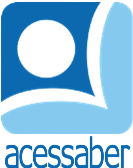 PROF:_______________________________________TURMA:___________NOME:________________________________________________________Problemas sobre adiçõesEm um saco, há 11 bolinhas vermelhas e 8 bolinhas azuis. Quantas bolinhas há no saco?R: Laura tinha 14 adesivos de flores e sua amiga deu a ela mais 6 adesivos. Quantos adesivos de flores Laura tem agora?R: Numa festa, há 18 balões vermelhos e 7 balões amarelos. Quantos balões há no total?R: Na estante, havia 23 livros e na mesa havia 9 livros. Quantos livros havia no total?R:Um time de futebol marcou 5 gols no primeiro tempo e 4 gols no segundo tempo. Quantos gols o time marcou no total?R:Na sala de aula, há 16 meninas e 8 meninos. Quantos alunos estão presentes no total?R: 